股指期货半年报（2019.6.28）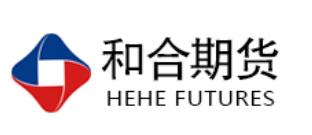 郭冬岩     从业资格证号：F3024504    投询资格证号：Z0013837    电话： 0351-7342558邮箱：guodongyan@hhqh.com.cn 一、6月最后交易日期货主力合约成交情况6月28日收盘，沪深300股指主力（IF1907）合约收盘价3817.6点、微涨0.38%,成交量8.70万手，持仓量7.85万手；上证50（IH1907）合约收盘价2919.0点，微涨0.28%，成交量3.49万手，持仓量3.80万手；中证500（IC1907）合约收盘4920.0点，微跌0.59%，成交量7.05万手，持仓量7.31万手。二、6月股指及期货主力合约成交情况IF 6月份表现IH 6月份表现IC 6月份表现从6月份的三大期指相对强弱表现来看，中证 500<<沪深 300<上证 50，上证50（IH）沪深300(IF)中证500（IC）均以上涨报收，但以大盘蓝筹为主的上证50指数涨幅明显大于中小盘为标的的中证500指数，市场在6月份预期外资流入等情况下，低估值的大盘股涨幅较多，逐步接近前期4月份高点，套利方面可以考虑抛IH1907同时，买入IC1907。三、宏观经济面（一）上半年经济形势回顾上半年，中国经济发展的外部环境面临更多更大的不确定性，贸易摩擦此起彼伏，全球产业链、价值链和供应链遭受重创，世界贸易哀鸿遍野 。但在中国“六稳”等政策作用下，我国经济运行总体平稳，呈现增长放缓、通胀上行、就业稳定和国际收支平衡性增强四大特点。一是经济增长稳中趋降，内需较为稳定但外需大减。一季度GDP 增长 6.4%，好于市场预期。但进入 4、5 月份以来，受中美贸易摩擦升级、全球经济减速、政策有所收紧和市场预期改变等因素的影响，中国经济景气再度回落，下行压力增大，预计二季度 GDP 增长 6.2%左右，低于一季度 6.4%的增长。与上年需求减弱但供给较好不同，今年上半年供给和需求呈同步放缓态势。从供给端看，工业、服务业和农业三大产业齐放缓；从需求端看，消费和投资增长小幅放缓，而出口减速比较明显。二是就业状况总体稳定，城镇调查失业率小幅上升。前 5 个月，城镇新增就业人数 597 万人，比去年同期减少了16 万人。城镇调查失业率和 31 个大城市调查失业率均有上升，5 月份均为 5%。三是通胀小幅回升，PPI 和 CPI 负“剪刀差”扩大。前 5 个月 CPI 累计上涨 2.2%，涨幅同比扩大 0.2 个百分点。据测算，在前 5 个月 CPI 上涨 2.2%中，翘尾因素为 1.5%左右，新涨价因素为 0.7%左右。食品价格上涨是 CPI 抬升的主因，前 5个月拉动 CPI 上涨 2.17 个百分点。与 CPI 不断走高相反，受需求减弱和高基数的影响，PPI 涨幅明显收窄，前 5 个月累计仅上涨 0.4%，同比放缓 3.3 个百分点。PPI 和 CPI 的“剪刀差”由去年 5 月份的正 2.3%变为今年 5 月的负 2.1%，也印证了宏观经济景气处在下行通道。四是国际收支平衡性持续提高，经常项目和资本项目出现分化。一季度，国际收支总差额占 GDP 的比重降为 0.32%，比去年同期回落 1.76 个百分点。经常项目差额占 GDP 的比重由 2018 年一季度的-1.1%提高到 1.85%，扭转了 1998 年以来持续下降的态势；资本和金融账户差额占 GDP 的比重由上年一季度的 3.17%转变为-1.54%。前 5 个月，贸易顺差累计为 1304.7 亿美元，比去年同期增加了 361 亿美元。(PPI 与 CPI 剪刀差解读：预判经济景气很重要的参考指标，如果其为正，表明经济景气在回升，反之，则经济景气在回落。每当经济景气上升，生产、投资、消费等经济活动扩张，对能源原材料需求增大，进而导致 PPI 短期爬升且超过 CPI 涨幅，此时剪刀差就为正)四、市场消息面国内：6月28日，国家主席习近平在二十国集团领导人峰会上就世界经济形势和贸易问题发表题为《携手共进，合力打造高质量世界经济》的重要讲话,讲话中提到以下几点:进一步开放市场，进一步扩大农业、采矿业、制造业、服务业开放。新设6个自由贸易试验区，增设上海自由贸易试验区新片区，加快探索建设海南自由贸易港进程；主动扩大进口，进一步自主降低关税水平，努力消除非关税贸易壁垒，大幅削减进口环节制度性成本；持续改善营商环境，明年1月1日实施新的外商投资法律制度，引入侵权惩罚性赔偿制度，增强民事司法保护和刑事保护力度，提高知识产权保护水平；全面实施平等待遇，全面取消外资准入负面清单之外的限制，准入后阶段，对在中国境内注册的各类企业平等对待，建立健全外资企业投诉机制；大力推动经贸谈判，早日达成区域全面经济伙伴关系协定，加快中欧投资协定谈判，加快中日韩自由贸易协定谈判进程。总的来看，中国将在近期采取措施的基础上，进一步推出若干重大举措，加快形成对外开放新局面，努力实现高质量发展。半年市场策略中长期来看，仍坚持原先策略大方向上的判断，2019变局年将为A股市场带来重大机遇。我国宏观经济具备韧性，A股在国际大类资产中具备性价比优势；资本市场加速对外开放，吸引海外资金、中长线资金持续性涌入A股市场；金融已上升到国家核心竞争力层面，资本市场地位提升，政策环境大为改善；科创板等重大制度改革也将为资本市场带来新的活力，重塑估值定价逻辑，建设更为良好的投资生态体系。在经济基本面获得支撑，风险偏好得到修复之后，市场已经在二季度探底企稳，股指将迎来良好的做多机遇。技术面看市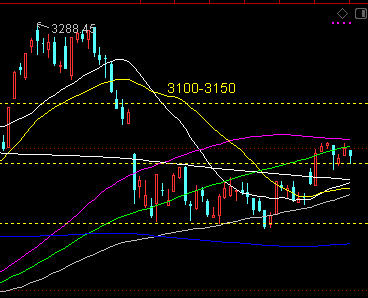 A股今日迎来6月收官战，沪指全天都维持绿盘震荡，最终小幅收跌，市场成交量萎缩，行业板块多数收跌。从今年上半年表现看，沪指累计大涨近20%。从4月8日构筑短期顶部，5月初形成向下跳空缺口，6月整月震荡上行。从技术面上来看，7月份的最终任务是向上测试3100-3150点，这也是前期套牢盘及缺口位置。当前市场估值已经回调至历史区间中低位水平，下半年面临“政策发力”与“增长压力”之间的平衡，整体机会可能要待风险进一步释放、积极因素占主导的情况下才会更明显，时间点与持仓结构的把握均较为重要，因此，我们的策略是逢低做多股指，逢大涨平掉部分多头仓位，谨慎做多为主。七、交易策略建议基于以上看法继续持有多单。风险揭示：您应当客观评估自身财务状况、交易经验，确定自身的风险偏好、风险承受能力和服务需求，自行决定是否采纳期货公司提供的报告中所给出的建议。您应当充分了解期货市场变化的不确定性和投资风险，任何有关期货行情的预测都可能与实际情况有差异，若您据此入市操作，您需要自行承担由此带来的风险和损失。 免责声明：本报告的信息均来源于公开资料，本公司对这些信息的准确性和完整性不作任何保证，文中的观点、结论和建议仅供参考，不代表作者对价格涨跌或市场走势的确定性判断，投资者据此做出的任何投资决策与本公司和作者无关。 本报告所载的资料、意见及推测仅反映本公司于发布日的判断，在不同时期，本公司可发出与本报告所载资料、意见及推测不一致的报告，投资者应当自行关注相应的更新或修改。 和合期货投询部 联系电话：0351-7342558 公司网址：http://www.hhqh.com.cn和合期货有限公司经营范围包括：商品期货经纪业务、金融期货经纪业务、期货投资咨询业务、公开募集证券投资基金销售业务。月收盘价月涨跌月涨跌幅沪深300指数3825.59点195.805.39%IF19073817.6点247.86.94%IF加权3812.4点228.26.37%月收盘价月涨跌月涨跌幅上证50指数2930.60点201.657.39%IH19072919.0点235.08.76%IH加权2915.8点213.67.90%月收盘价月涨跌月涨跌幅中证500指数4950.48点38.480.78%IC19074920.0点1743.67%IC加权4863.8点108.82.29%